Instructions for Using the Clean Rivers Program Quality Assurance Project Plan Shell DocumentThe attached shell document was developed for use by Clean Rivers Program Basin Planning Agencies in preparing Quality Assurance Project Plans (QAPPs) covering fiscal years 2020 and 2021. Instructions for preparation of the QAPPs are provided throughout the document.This QAPP shell does not apply to and should not be used for data collection for federally funded programs or projects. A standalone QAPP should be developed and approved by the appropriate TCEQ staff.The shell language is to be used by Basin Planning Agencies in their QAPPs only to the extent that the language accurately and completely depicts Basin Planning Agency organizational structures, project responsibilities, project background, and project requirements, activities, and procedures. Italicized text in the shell provides instructions or information to QAPP preparers and should be deleted from the QAPP before submission to TCEQ. Highlighted text indicates titles or other language that must be replaced (e.g., name and address of the Basin Planning Agency, name of Basin Planning Agency Project Manager, etc.).The Clean Rivers Program Guidance and Reference Guide provides additional information concerning QAPP preparation and submission. Questions concerning QAPP requirements may be directed to TCEQ Clean Rivers Program Project Managers and the CRP Project Quality Assurance Specialist.Quality Assurance Project PlanBasin Planning AgencyAddressCity, Texas Zip CodeClean Rivers ProgramWater Quality Planning DivisionTexas Commission on Environmental QualityP.O. Box 13087, MC 234Austin, Texas 78711-3087Effective Period: FY 2020 to FY 2021Questions concerning this QAPP should be directed to:Name (Basin Planning Agency Representative)TitleAddressCity, Texas Zip Code(XXX) XXX-XXXXemail@addressA1	Approval PageTexas Commission on Environmental QualityWater Quality Planning Division Kyle Girten, Manager	DateWater Quality Monitoring and Assessment SectionSarah Eagle, Work Leader	DateClean Rivers Program Kelly Rodibaugh,	Date Project Quality Assurance Specialist Name, Project Manager	DateClean Rivers ProgramClean Rivers ProgramCathy Anderson, Team Leader 	DateData Management and AnalysisMonitoring Division Sharon Coleman	DateTCEQ Quality Assurance Manager Sharon Coleman	DateActing Lead CRP Quality Assurance Specialist Basin Planning Agency Name	DateBasin Planning Agency Project ManagerName	DateBasin Planning Agency Quality Assurance OfficerLaboratoryName	DateLaboratory ManagerName	DateLaboratory Quality Assurance OfficerSub-tier participants (e.g., subcontractors, subparticipants, or other units of government) will sign the QAPP, indicating the organization’s awareness of, and commitment to requirements contained in this quality assurance project plan and any amendments or added appendices of this plan. Signatures in section A1 will eliminate the need for adherence letters to be maintained. If adherence letters are preferred, the Basin Planning Agency will secure written documentation from each sub-tier project participant (e.g., subcontractors, subparticipants, or other units of government) stating the organization’s awareness of and commitment to requirements contained in this quality assurance project plan and any amendments or added appendices of this plan. The Basin Planning Agency will maintain this documentation as part of the project’s quality assurance records and will ensure the documentation is available for review. See sample letter in Attachment 1 of this document.A2	Table of ContentsA1	Approval Page	3A2	Table of Contents	5List of Acronyms	6A3	Distribution List	7A4	PROJECT/TASK ORGANIZATION	8Figure A4.1. Organization Chart - Lines of Communication	10A5	Problem Definition/Background	11A6	Project/Task Description	11A7	Quality Objectives and Criteria	12A8	Special Training/Certification	14A9	Documents and Records	14Table A9.1 Project Documents and Records	15B1	Sampling Process Design	17B2	Sampling Methods	17Table B2.1 Sample Storage, Preservation and Handling Requirements	17B3	Sample Handling and Custody	19B4	Analytical Methods	20B5	Quality Control	21B6	Instrument/Equipment Testing, Inspection, and Maintenance	25B7	Instrument Calibration and Frequency	25B8	Inspection/Acceptance of Supplies and Consumables	26B9	Acquired Data	26B10	Data Management	26C1	Assessments and Response Actions	27Table C1.1 Assessments and Response Requirements	27Figure C1.1 Corrective Action Process for Deficiencies	29C2	Reports to Management	30Table C2.1 QA Management Reports	30D1	Data Review, Verification, and Validation	31D2	Verification and Validation Methods	31Table D2.1: Data Review Tasks	32D3	Reconciliation with User Requirements	33Appendix A: Measurement Performance Specifications (Table A7.1-x)	34Appendix B: Task 3 Work Plan & Sampling Process Design and Monitoring Schedule (Plan)	36Appendix C: Station Location Maps	40Appendix D: Field Data Sheets	42Appendix E: Chain of Custody Forms	43Appendix F: Data Review Checklist and Summary	44List of AcronymsAWRLBMPCAPCECOCCRPDMRGDM&AEPAFYGISGPSLCSLCSDLIMSLODLOQMTNELAPQAQMQAOQAPPQASQCQMPRTSESLOCSOPSWQMSWQMISTMDLTCEQTNITSWQSVOAXXXXAmbient Water Reporting LimitBest Management PracticesCorrective Action PlanCollecting EntityChain of CustodyClean Rivers ProgramSurface Water Quality Monitoring Data Management Reference Guide, December 2016, or most recent versionData Management and AnalysisUnited States Environmental Protection AgencyFiscal YearGeographical Information SystemGlobal Positioning SystemLaboratory Control Sample Laboratory Control Sample DuplicateLaboratory Information Management SystemLimit of Detection Limit of QuantitationMonitoring TypeNational Environmental Lab Accreditation ProgramQuality AssuranceQuality ManualQuality Assurance OfficerQuality Assurance Project PlanQuality Assurance SpecialistQuality ControlQuality Management PlanRoutine MonitoringSubmitting EntityStation LocationStandard Operating ProcedureSurface Water Quality MonitoringSurface Water Quality Monitoring Information SystemTotal Maximum Daily LoadTexas Commission on Environmental QualityThe NELAC InstituteTexas Surface Water Quality StandardsVolatile Organic AnalytesAcronyms for Basin Planning Agency and SubparticipantsA3	Distribution ListTexas Commission on Environmental QualityP.O. Box 13087Austin, Texas 78711-3087Name, Project ManagerClean Rivers ProgramMC-234(512) 239-XXXXSharon ColemanActing Lead CRP Quality Assurance SpecialistMC-165(512) 239-6340Cathy AndersonTeam Leader, Data Management and Analysis MC-234(512) 239-1805Basin Planning Agency StreetCity, Texas ZipName, Project Manager(XXX) XXX-XXXXName, Quality Assurance Officer(XXX) XXX-XXXXLaboratoryStreetCity, Texas ZipName, Manager(XXX) XXX-XXXXName, Quality Assurance Officer(XXX) XXX-XXXXThe Basin Planning Agency will provide copies of this project plan and any amendments or appendices of this plan to each person on this list and to each sub-tier project participant, e.g., subcontractors, subparticipants, or other units of government. The Basin Planning Agency will document distribution of the plan and any amendments and appendices, maintain this documentation as part of the project’s quality assurance records, and ensure the documentation is available for review.A4	PROJECT/TASK ORGANIZATIONDescription of ResponsibilitiesTCEQSarah EagleCRP Work LeaderResponsible for Texas Commission on Environmental Quality (TCEQ) activities supporting the development and implementation of the Texas Clean Rivers Program (CRP). Responsible for verifying that the TCEQ Quality Management Plan (QMP) is followed by CRP staff. Supervises TCEQ CRP staff. Reviews and responds to any deficiencies, corrective actions, or findings related to the area of responsibility. Oversees the development of Quality Assurance (QA) guidance for the CRP. Reviews and approves all QA audits, corrective actions, , reports, work plans, contracts, QAPPs, and TCEQ Quality Management Plan. Enforces corrective action, as required, where QA protocols are not met. Ensures CRP personnel are fully trained.Sharon ColemanActing CRP Lead Quality Assurance SpecialistParticipates in the development, approval, implementation, and maintenance of written QA standards (e.g., Program Guidance, SOPs, QAPPs, QMP). Assists program and project manager in developing and implementing quality system. Serves on planning team for CRP special projects. Coordinates the review and approval of CRP QAPPs. Prepares and distributes annual audit plans. Conducts monitoring systems audits of Planning Agencies. Concurs with and monitors implementation of corrective actions. Conveys QA problems to appropriate management. Recommends that work be stopped in order to safeguard programmatic objectives, worker safety, public health, or environmental protection. Ensures maintenance of QAPPs and audit records for the CRP.NameCRP Project ManagerResponsible for the development, implementation, and maintenance of CRP contracts. Tracks, reviews, and approves deliverables. Participates in the development, approval, implementation, and maintenance of written QA standards (e.g., Program Guidance, SOPs, QAPPs, QMP). Assists CRP Lead QA Specialist in conducting Basin Planning Agency audits. Verifies QAPPs are being followed by contractors and that projects are producing data of known quality. Coordinates project planning with the Basin Planning Agency Project Manager. Reviews and approves data and reports produced by contractors. Notifies QA Specialists of circumstances which may adversely affect the quality of data derived from the collection and analysis of samples. Develops, enforces, and monitors corrective action measures to ensure contractors meet deadlines and scheduled commitments.Cathy AndersonTeam Leader, Data Management and Analysis (DM&A) TeamParticipates in the development, approval, implementation, and maintenance of written QA standards (e.g., Program Guidance, SOPs, QAPPs, QMP). Ensures DM&A staff perform data management-related tasks.Peter BohlsCRP Data Manager, DM&A TeamResponsible for coordination and tracking of CRP data sets from initial submittal through CRP Project Manager review and approval. Ensures that data are reported following instructions in the Data Management Reference Guide, December 2018 or most current version (DMRG). Runs automated data validation checks in the Surface Water Quality Management Information System (SWQMIS) and coordinates data verification and error correction with CRP Project Managers. Generates SWQMIS summary reports to assist CRP Project Managers’ data review. Identifies data anomalies and inconsistencies. Provides training and guidance to CRP and Planning Agencies on technical data issues to ensure that data are submitted according to documented procedures. Reviews QAPPs for valid stream monitoring stations. Checks validity of parameter codes, submitting entity code(s), collecting entity code(s), and monitoring type code(s). Develops and maintains data management-related SOPs for CRP data management. Coordinates and processes data correction requests. Participates in the development, implementation, and maintenance of written QA standards (e.g., Program Guidance, SOPs, QAPPs, QMP).Kelly RodibaughCRP Project Quality Assurance SpecialistServes as liaison between CRP management and TCEQ QA management. Participates in the development, approval, implementation, and maintenance of written QA standards (e.g., Program Guidance, SOPs, QAPPs, QMP). Serves on planning team for CRP special projects and reviews QAPPs in coordination with other CRP staff. Coordinates documentation and implementation of corrective action for the CRP.BASIN PLANNING AGENCY NameBasin Planning Agency Project ManagerResponsible for implementing and monitoring CRP requirements in contracts, QAPPs, and QAPP amendments and appendices. Coordinates basin planning activities and work of basin partners. Ensures monitoring systems audits are conducted to ensure QAPPs are followed by basin planning agency participants and that projects are producing data of known quality. Ensures that subparticipants are qualified to perform contracted work. Ensures CRP project managers and/or QA Specialists are notified of deficiencies and corrective actions, and that issues are resolved. Responsible for validating that data collected are acceptable for reporting to the TCEQ.NameBasin Planning Agency Quality Assurance OfficerResponsible for coordinating the implementation of the QA program. Responsible for writing and maintaining the QAPP and monitoring its implementation. Responsible for maintaining records of QAPP distribution, including appendices and amendments. Responsible for maintaining written records of sub-tier commitment to requirements specified in this QAPP. Responsible for identifying, receiving, and maintaining project QA records. Responsible for coordinating with the TCEQ QAS to resolve QA-related issues. Notifies the Basin Planning Agency Project Manager of particular circumstances which may adversely affect the quality of data. Coordinates and monitors deficiencies and corrective action. Coordinates and maintains records of data verification and validation. Coordinates the research and review of technical QA material and data related to water quality monitoring system design and analytical techniques. Conducts monitoring systems audits on project participants to determine compliance with project and program specifications, issues written reports, and follows through on findings. Ensures that field staff is properly trained and that training records are maintained.NameBasin Planning Agency Data ManagerResponsible for ensuring that field data are properly reviewed and verified. Responsible for the transfer of basin quality-assured water quality data to the TCEQ in a format compatible with SWQMIS. Maintains quality-assured data on Basin Planning Agency internet sites.Other key participants (e.g., contractors/participants, field sampling supervisors, laboratories) must be listed and the project duties of each should be summarized.Project Organization ChartFigure A4.1. Organization Chart - Lines of Communication A5	Problem Definition/BackgroundIn 1991, the Texas Legislature passed the Texas Clean River Act (Senate Bill 818) in response to growing concerns that water resource issues were not being pursued in an integrated, systematic manner. The act requires that ongoing water quality assessments be conducted for each river basin in Texas, an approach that integrates water quality issues within the watershed. The CRP legislation mandates that each river authority (or local governing entity) shall submit quality-assured data collected in the river basin to the commission. Quality-assured data in the context of the legislation means data that comply with TCEQ rules for surface water quality monitoring (SWQM) programs, including rules governing the methods under which water samples are collected and analyzed and data from those samples are assessed and maintained. This QAPP addresses the program developed between the Basin Planning Agency and the TCEQ to carry out the activities mandated by the legislation. The QAPP was developed and will be implemented in accordance with provisions of the TCEQ Quality Management Plan, January 82019 or most recent version (QMP).The purpose of this QAPP is to clearly delineate Basin Planning Agency QA policy, management structure, and procedures which will be used to implement the QA requirements necessary to verify and validate the surface water quality data collected. The QAPP is reviewed by the TCEQ to help ensure that data generated for the purposes described above are of known and documented quality, deemed acceptable for their intended use. This process will ensure that data collected under this QAPP and submitted to SWQMIS have been collected and managed in a way that guarantees its reliability and therefore can be used in water quality assessments, total maximum daily load (TMDL) and water quality standards development, permit decisions, and other program activities deemed appropriate by the TCEQ. Project results will be used to support the achievement of CRP objectives, as contained in the Clean Rivers Program Guidance and Reference Guide FY 2020 -2021.Summarize specific historical information that directly shapes the monitoring program described in this QAPP for the period of coverage.A6	Project/Task DescriptionSummarize the work to be performed and the schedule for implementation. In some cases, project/task descriptions are laid out in detail in contractual/subcontractual work plans. If the work plan addresses the following information, in detail, then the contractual/subcontractual workplan should be attached and referenced. For assistance in describing work to be performed, see Task 3 of the Clean Rivers Program Guidance and Reference Guide for types of monitoring.See Appendix B for the project-related work plan tasks and schedule of deliverables for a description of work defined in this QAPP. Attach work plan tasks pertaining to this QAPP in Appendix B.See Appendix B for sampling design and monitoring pertaining to this QAPP.Amendments to the QAPPRevisions to the QAPP may be necessary to address incorrectly documented information or to reflect changes in project organization, tasks, schedules, objectives, and methods. Requests for amendments will be directed from the Basin Planning Agency Project Manager to the CRP Project Manager electronically. The Basin Planning Agency will submit a completed QAPP Amendment document, including a justification of the amendment, a table of changes, and all pages, sections, and attachments affected by the amendment. Amendments are effective immediately upon approval by the Basin Planning Agency Project Manager, the Basin Planning Agency QAO, the CRP Project Manager, the CRP Lead QA Specialist, the TCEQ QA Manager or designee, the CRP Project QA Specialist, and additional parties affected by the amendment. Amendments are not retroactive. No work shall be implemented without an approved QAPP or amendment prior to the start of work. Any activities under this contract that commence prior to the approval of the governing QA document constitute a deficiency and are subject to corrective action as described in section C1 of this QAPP. Any deviation or deficiency from this QAPP which occurs after the execution of this QAPP will be addressed through a Corrective Action Plan (CAP). An Amendment may be a component of a CAP to prevent future recurrence of a deviation. Amendments will be incorporated into the QAPP by way of attachment and distributed to personnel on the distribution list by the Basin Planning Agency Project Manager. If adherence letters are required, the Basin Planning Agency will secure an adherence letter from each sub-tier project participant (e.g., subcontractors, sub-participant, or other units of government) affected by the amendment stating the organization’s awareness of and commitment to requirements contained in each amendment to the QAPP. The Basin Planning Agency will maintain this documentation as part of the project’s QA records, and ensure that the documentation is available for review.Special Project AppendicesProjects requiring QAPP appendices will be planned in consultation with the Basin Planning Agency and the TCEQ Project Manager and TCEQ technical staff. Appendices will be written in an abbreviated format and will reference the Basin QAPP where appropriate. Appendices will be approved by the Basin Planning Agency Project Manager, the Basin Planning Agency QAO, the Laboratory (as applicable), and the CRP Project Manager, the CRP Project QA Specialist, the CRP Lead QA Specialist and additional parties affected by the Appendix, as appropriate. Copies of approved QAPP appendices will be distributed by the Basin Planning Agency to project participants before data collection activities commence.  The Basin Planning Agency will secure written documentation from each sub-tier project participant (e.g., subcontractors, subparticipants, other units of government) stating the organization’s awareness of and commitment to requirements contained in each special project appendix to the QAPP. The Basin Planning Agency will maintain this documentation as part of the project’s QA records, and ensure that the documentation is available for review.A7	Quality Objectives and CriteriaThe purpose of routine water quality monitoring is to collect surface water quality data that can be used to characterize water quality conditions, identify significant long-term water quality trends, support water quality standards development, support the permitting process, and conduct water quality assessments in accordance with TCEQ’s Guidance for Assessing and Reporting Surface Water Quality in Texas, June 2015 or most recent version (https://www.tceq.texas.gov/assets/public/waterquality/swqm/assess/14txir/2014_guidance.pdf). These water quality data, and data collected by other organizations (e.g., United States Geological Survey (USGS), TCEQ, etc.), will be subsequently reconciled for use and assessed by the TCEQ.Systematic watershed monitoring is defined as sampling that is planned for a short duration (1 to 2 years), and is designed to screen waters that would not normally be included in the routine monitoring program, investigate areas of potential concern, and investigate possible sources of water quality impairments or concerns. Due to the limitations regarding these data (e.g., not temporally representative, limited number of samples, biological sampling does not meet the specimen vouchering requirements), the data will be used to determine whether any locations have values exceeding the TCEQ’s water quality criteria and/or screening levels (or in some cases values elevated above normal). The Basin Planning Agency will use this information to determine future monitoring priorities. These water quality data and data collected by other organizations (e.g., USGS, TCEQ, etc.), will be subsequently reconciled for use and assessed by the TCEQ.The measurement performance specifications to support the project purpose for a minimum data set are specified in Appendix A. Ambient Water Reporting Limits (AWRLs)For surface water to be evaluated for compliance with Texas Surface Water Quality Standards (“TSWQS”) and screening levels, data must be reported at or below specified reporting limits. To ensure data are collected at or below these reporting limits, required ambient water reporting limits (“AWRL") have been established.  A full listing of AWRLs can be found at https://www.tceq.texas.gov/assets/public/waterquality/crp/QA/awrlmaster.pdf . The limit of quantitation (LOQ) is the minimum reporting limit, concentration, or quantity of a target variable (e.g., target analyte) that can be reported with a specified degree of confidence by the laboratory analyzing the sample. Analytical results shall be reported down to the laboratory’s LOQ (i.e., the laboratory’s LOQ for a given parameter is its reporting limit) as specified in Appendix A. The following requirements must be met in order to report results to the CRP:The laboratory’s LOQ for each analyte must be set at or below the AWRL.Once the LOQ is established in the QAPP, that is the reporting limit for that parameter until such time as the laboratory amends the QAPP and lists an updated LOQ.The laboratory must demonstrate its ability to quantitate at its LOQ for each analyte by running an LOQ check sample for each analytical batch of CRP samples analyzed.When reporting data, no results may be reported below the LOQ stated in this QAPP.Measurement performance specifications for LOQ check samples are found in Appendix A.Note: Exceptions can, and have been made for unique water bodies, basins, and laboratories to raise the LOQ above the AWRL. Discuss these instances with your CRP Project Manager. Bullets can be added here to enumerate any instances where the LOQ will be greater than the AWRL.Laboratory Measurement Quality Control Requirements and Acceptability Criteria are provided in Section B5.PrecisionPrecision is the degree to which a set of observations or measurements of the same property, obtained under similar conditions, conform to themselves. It is a measure of agreement among replicate measurements of the same property, under prescribed similar conditions, and is an indication of random error.Laboratory precision is assessed by comparing replicate analyses of Laboratory Control Samples (LCS) in the sample matrix (e.g. deionized water, sand, commercially available tissue), Matrix Spike/Matrix Spike Duplicate (MS/MSD), or sample/duplicate (DUP) pairs, as applicable. Precision results are compared against measurement performance specifications and used during evaluation of analytical performance. Program-defined measurement performance specifications for precision are defined in Appendix A.BiasBias is the systematic or persistent distortion of a measurement process, which causes errors in one direction (i.e., the expected sample measurement is different from the sample’s true value). Bias is a statistical measurement of correctness and includes multiple components of systematic error. Bias is determined through the analysis of LCS and LOQ check samples prepared with verified and known amounts of all target analytes in the sample matrix (e.g. deionized water, sand, commercially available tissue) and by calculating percent recovery. Results are compared against measurement performance specifications and used during evaluation of analytical performance. Program-defined measurement performance specifications for bias are specified in Appendix A.RepresentativenessSite selection, the appropriate sampling regime, comparable monitoring and collection methods, and use of only approved analytical methods will assure that the measurement data represents the conditions at the site. Routine data collected under CRP are considered to be spatially and temporally representative of ambient water quality conditions. Water quality data are collected on a routine frequency and are separated by approximately even time intervals. At a minimum, samples are collected over at least two seasons (to include inter-seasonal variation) and over two years (to include inter-year variation) and include some data collected during an index period (March 15- October 15). Although data may be collected during varying regimes of weather and flow, the data sets will not be biased toward unusual conditions of flow, runoff, or season. The goal for meeting maximum representation of the water body will be tempered by funding availability.ComparabilityConfidence in the comparability of routine data sets for this project and for water quality assessments is based on the commitment of project staff to use only approved sampling and analysis methods and QA/QC protocols in accordance with quality system requirements as described in this QAPP and in TCEQ guidance. Comparability is also guaranteed by reporting data in standard units, by using accepted rules for rounding figures, and by reporting data in a standard format as specified in the Data Management Plan in Section B10.CompletenessThe completeness of the data describes how much of the data are available for use compared to the total potential data. Ideally, 100% of the data should be available. However, the possibility of unavailable data due to accidents, insufficient sample volume, broken or lost samples, etc. is to be expected. Therefore, it will be a general goal of the project(s) that 90% data completion is achieved.A8	Special Training/CertificationBefore new field personnel independently conduct field work, (Who?) trains him/her in proper instrument calibration, field sampling techniques, and field analysis procedures. The QA officer (or designee) will document the successful field demonstration. The QA Officer (or designee) will retain documentation of training and the successful field demonstration in the employee’s personnel file (or other designated location and ensure that the documentation will be available during monitoring systems audits.The requirements for Global Positioning System (GPS) certification are located in Section B10, Data Management.Contractors and subcontractors must ensure that laboratories analyzing samples under this QAPP meet the requirements contained in The NELAC Institute Standard (2009) Volume 1, Module 2, Section 4.5.5 (concerning Subcontracting of Environmental Tests).A9	Documents and RecordsThe documents and records that describe, specify, report, or certify activities are listed. The list below is limited to documents and records that may be requested for review during a monitoring systems audit. Add other types of project documents and records as appropriate.Table A9.1 Project Documents and RecordsLaboratory Test ReportsTest/data reports from the laboratory must document the test results clearly and accurately. Routine data reports should be consistent with the TNI Standard (2009), Volume 1, Module 2, Section 5.10 and include the information necessary for the interpretation and validation of data. The requirements for reporting data and the procedures are provided. Note: The TNI Standard provides for some flexibility in the elements required in a test report. From the CRP perspective, it is important that data are reported unambiguously, are accurate, and that the necessary information for the review, verification, validation, and interpretation of data are included. Because of the numerous and varied procedures provided by CRP partners, a test report format is not provided in this shell document. Please detail exactly what information and data are included in a test report. If reports are only generated upon request, please state this explicitly. At the very minimum, test reports (regardless of whether they are hard copy or electronic) should include the following:Sample resultsUnits of measurementSample matrixDry weight or wet weight (as applicable)Station informationDate and time of collectionSample depthHolding time for E. coliLOQ and limit of detection (LOD) (formerly referred to as the reporting limit and the method detection limit, respectively), and qualification of results outside the working range (if applicable)Certification of NELAP complianceThe information in test reports should be consistent with the information that is needed to prepare data submittals to TCEQ.Otherwise, reports should be consistent with the TNI Standard and should include any additional information critical to the review, verification, validation, and interpretation of data. Information included in reports should be based on the process used by the Basin Planning Agency and documented in Section D1 and D2 of this document.Please provide the laboratory’s process for reporting data under CRP or attach relevant portions of the laboratory’s SOP or quality manual.Electronic DataData will be submitted electronically to the TCEQ in the Event/Result file format described in the most current version of the DMRG, which can be found at https://www.tceq.texas.gov/waterquality/data-management/dmrg_index.html. A completed Data Review Checklist and Data Summary (see Appendix F) will be submitted with each data submittal. B1	Sampling Process DesignSee Appendix B for sampling process design information and monitoring tables associated with data collected under this QAPP.B2	Sampling MethodsField Sampling ProceduresField sampling will be conducted in accordance with the latest versions of the TCEQ Surface Water Quality Monitoring Procedures Volume 1: Physical and Chemical Monitoring Methods for Water, Sediment, and Tissue, 2012 (RG-415) and Volume 2: Methods for Collecting and Analyzing Biological Assemblage and Habitat Data, 2014 (RG-416), collectively referred to as “SWQM Procedures.” Updates to SWQM Procedures are posted to the Surface Water Quality Monitoring Procedures website (https://www.tceq.texas.gov/waterquality/monitoring/swqm_guides.html ), and shall be incorporated into the Basin Planning Agency’s procedures, QAPP, SOPs, etc., within 60 days of any final published update. Additional aspects outlined in Section B below reflect specific requirements for sampling under CRP and/or provide additional clarification. Table B2.1 Sample Storage, Preservation and Handling RequirementsE. coli samples should always be processed as soon as possible and incubated no later than 8 hours from time of collection. When transport conditions necessitate sample incubation after 8 hours from time of collection, the holding time may be extended and samples must be processed as soon as possible and within 30 hours.Example:+ E. coli samples should always be processed as soon as possible and incubated no later than 8 hours from time of collection. When transport conditions necessitate sample incubation after 8 hours from time of collection, the holding time may be extended and samples must be processed as soon as possible and within 30 hours.Sample ContainersCertificates from sample container manufacturers are maintained in a notebook by the Basin Planning Agency or by the laboratory (please specify). Note: Describe below where each variety of container will be obtained. The bulleted format is provided to reduce confusion. Be sure to include Basin Planning Agencies with multiple sub- participants who obtain containers independently.Sample containers used for conventional parameters are purchased pre-cleaned and are disposable.The preferred bacteriological sample containers are the 120- and 290-mL bottles from IDEXX.Brown polyethylene bottles are recommended for chlorophyll-a sampling.The sample containers for metals are new, certified glass or plastic bottles; or glass or plastic bottles cleaned and documented according to EPA method 1669.Sample containers for organics are purchased pre-cleaned and certified. Pre-cleaned sample containers are commercially available, are convenient to use, and may have preservatives pre-added. A way to handle acid safely in the field is by use of commercially available acid preservation ampules. The methods do allow some variability in sample containers used. Please consult applicable methods to ensure sample containers and preservation are appropriate for the analytes being examined and the method being utilized.If bottles are re-used, then bottle washing/autoclaving procedures must be described in this section, or the SOP referenced. Note that good laboratory practices dictate that bottle washing procedures should provide for a tracking system and some type of QC check to assure that no contamination results from the washing procedure. The location and retention schedule for these documents should also be described.Processes to Prevent ContaminationSWQM Procedures outline the necessary steps to prevent contamination of samples, including: direct collection into sample containers, when possible; use of certified containers for organics; and clean sampling techniques for metals. Field QC samples (identified in Section B5) are collected to verify that contamination has not occurred. Documentation of Field Sampling ActivitiesField sampling activities are documented on field data sheets (or actual name of the documents used to record field data) as presented in Appendix D. Flow worksheets, aquatic life use monitoring checklists, habitat assessment forms, field biological assessment forms, and records of bacteriological analyses (if applicable) are part of the field data record. Parameters which are preferred by the SWQM and Water Quality Standards Programs are highlighted in the shell A7 document. The following will be recorded for all visits:Station IDSampling DateLocationSampling DepthSampling TimeSample Collector’s name Values for all field parameters collectedNotes containing detailed observational data not captured by field parameters, including;Water appearanceWeatherBiological activityRecreational activityUnusual odorsPertinent observations related to water quality or stream usesWatershed or instream activitiesSpecific sample informationMissing parametersRecording DataFor the purposes of this section and subsequent sections, all field and laboratory personnel follow the basic rules for recording information as documented below:Write legibly, in indelible inkMake changes by crossing out original entries with a single line strike-out, entering the changes, and initialing and dating the corrections. Close-out incomplete pages with an initialed and dated diagonal line.Sampling Method Requirements or Sampling Process Design Deficiencies, and Corrective ActionExamples of sampling method requirements or sample design deficiencies include but are not limited to such things as inadequate sample volume due to spillage or container leaks, failure to preserve samples appropriately, contamination of a sample bottle during collection, storage temperature and holding time exceedance, sampling at the wrong site, etc. Any deviations from the QAPP, SWQM Procedures, or appropriate sampling procedures may invalidate data, and require documented corrective action. Corrective action may include for samples to be discarded and re-collected. It is the responsibility of the Basin Planning Agency Project Manager, in consultation with the Basin Planning Agency QAO, to ensure that the actions and resolutions to the problems are documented and that records are maintained in accordance with this QAPP. In addition, these actions and resolutions will be conveyed to the CRP Project Manager both verbally and in writing in the project progress reports and by completion of a CAP. The definition of and process for handling deficiencies and corrective action are defined in Section C1.B3	Sample Handling and CustodySample TrackingProper sample handling and custody procedures ensure the custody and integrity of samples beginning at the time of sampling and continuing through transport, sample receipt, preparation, and analysis.A sample is in custody if it is in actual physical possession or in a secured area that is restricted to authorized personnel. The Chain of Custody (COC) form is a record that documents the possession of the samples from the time of collection to receipt in the laboratory. The following information concerning the sample is recorded on the COC form (See Appendix E). The following list of items matches the COC form in Appendix E. All COC forms to be used in the project should be included in Appendix E for the TCEQ’s review.Date and time of collectionSite identificationSample matrixNumber of containersPreservative used Was the sample filteredAnalyses requiredName of collectorCustody transfer signatures and dates and time of transferBill of lading, if applicableSample LabelingSamples from the field are labeled on the container, or on a label, with an indelible marker. Label information includes:Site identificationDate and time of collectionPreservative added, if applicableIndication of field-filtration for metals, as applicableSample type (i.e., analyses) to be performedSample HandlingSample Tracking Procedure Deficiencies and Corrective ActionAll deficiencies associated with COC procedures, as described in this QAPP, are immediately reported to the Basin Planning Agency Project Manager. These include such items as delays in transfer resulting in holding time violations; violations of sample preservation requirements; incomplete documentation, including signatures; possible tampering of samples; broken or spilled samples, etc. The Basin Planning Agency Project Manager in consultation with the Basin Planning Agency QAO will determine if the procedural violation may have compromised the validity of the resulting data. Any failures that have reasonable potential to compromise data validity will invalidate data and the sampling event should be repeated. The resolution of the situation will be reported to the TCEQ CRP Project Manager in the project progress report. CAPs will be prepared by the Lead Organization QAO and submitted to TCEQ CRP Project Manager along with project progress report.The definition of and process for handling deficiencies and corrective action are defined in Section C1.B4	Analytical MethodsThe analytical methods, associated matrices, and performing laboratories are listed in Appendix A. The authority for analysis methodologies under CRP is derived from the 30 Tex. Admin. Code ch. 307, in that data generally are generated for comparison to those standards and/or criteria. The Texas Surface Water Quality Standards state “Procedures for laboratory analysis must be in accordance with the most recently published edition of the book entitled Standard Methods for the Examination of Water and Wastewater, the TCEQ Surface Water Quality Monitoring Procedures as amended, 40 CFR 136, or other reliable procedures acceptable to the TCEQ, and in accordance with chapter 25 of this title.”Laboratories collecting data under this QAPP must be NELAP-accredited in accordance with 30 TAC Chapter 25. Copies of laboratory QMs and SOPs  shall be made available for review by the TCEQ. Standards TraceabilityAll standards used in the field and laboratory are traceable to certified reference materials. Standards preparation is fully documented and maintained in a standards log book. Each documentation includes information concerning the standard identification, starting materials, including concentration, amount used and lot number; date prepared, expiration date and preparer’s initials/signature. The reagent bottle is labeled in a way that will trace the reagent back to preparation.Analytical Method Deficiencies and Corrective ActionsDeficiencies in field and laboratory measurement systems involve, but are not limited to such things as instrument malfunctions, failures in calibration, blank contamination, quality control samples outside QAPP- defined limits, etc. In many cases, the field technician or lab analyst will be able to correct the problem. If the problem is resolvable by the field technician or lab analyst, then they will document the problem on the field data sheet or laboratory record and complete the analysis. If the problem is not resolvable, then it is conveyed to the  applicable Laboratory Supervisor, who will make the determination and notify the Basin Planning Agency QAO if the problem compromises sample results. If the analytical system failure may compromise the sample results, the resulting data will not be reported to the TCEQ. The nature and disposition of the problem is reported on the data report which is sent to the Basin Planning Agency Project Manager. The Basin Basin Planning Agency Project Manager will include this information in the CAP and submit with the Progress Report which is sent to the TCEQ CRP Project Manager.The definition of and process for handling deficiencies and corrective action are defined in Section C1. The TCEQ has determined that analyses associated with qualifier codes (e.g., “holding time exceedance,” “sample received unpreserved,” “estimated value”) may have unacceptable measurement uncertainty associated with them. This will immediately disqualify analyses from submittal to SWQMIS. Therefore, data with these types of problems should not be reported to the TCEQ.  Additionally, any data collected or analyzed by means other than those stated in the QAPP, or data suspect for any reason should not be submitted for loading and storage in SWQMIS. However, when data is lost, its absence will be described in the data summary report submitted with the corresponding data set, and a corrective action plan (as described in section C1) may be necessary. B5	Quality ControlSampling Quality Control Requirements and Acceptability CriteriaThe minimum field QC requirements, and program-specific laboratory QC requirements, are outlined in SWQM Procedures. Specific requirements are outlined below. Field QC sample results are submitted with the laboratory data report (see Section A9.). Field blank Field blanks are required for total metals-in-water samples when collected without sample equipment (i.e., as grab samples). For other types of samples, they are optional. A field blank is prepared in the field by filling a clean container with pure deionized water and appropriate preservative, if any, for the specific sampling activity being undertaken. Field blanks are used to assess contamination from field sources, such as airborne materials, containers, or preservatives. The minimum frequency requirement for field blanks for total metals-in-water samples is specified in the SWQM Procedures. The analysis of field blanks should yield values lower than the LOQ. When target analyte concentrations are high, blank values should be lower than 5% of the lowest value of the batch, or corrective action will be implemented.Field blanks are associated with batches of field samples. In the event of a field blank failure for one or more target analytes, all applicable data associated with the field batch may need to be qualified as not meeting project QC requirements, and these qualified data will not be reported to the TCEQ. These data include all samples collected on that day during that sample run and should not be confused with the laboratory analytical batch.Field equipment blankField equipment blanks are required for metals-in-water samples when collected using sampling equipment. The field equipment blank is a sample of analyte-free media which has been used to rinse common sampling equipment to check the effectiveness of decontamination procedures. It is collected in the same type of container as the environmental sample, preserved in the same manner, and analyzed for the same parameter. The minimum frequency requirement for field equipment blanks is specified in the SWQM Procedures.. The analysis of field equipment blanks should yield values lower than the LOQ, or, when target analyte concentrations are very high, blank values must be less than 5% of the lowest value of the batch, or corrective action will be implemented. Field equipment blanks are associated with batches of field samples. In the event of a field equipment blank failure for one or more target analytes, all applicable data associated with the field batch may need to be qualified as not meeting project QC requirements, and these qualified data will not be reported to the TCEQ. These data include all samples collected on that day during that sample run and should not be confused with the laboratory analytical batch.Trip blankTrip blanks are required for volatile organic analyses (VOA) only. VOA trip blanks are samples prepared in the laboratory with laboratory pure water and preserved as required. A trip blank is submitted with each ice chest of VOA samples submitted to the laboratory. They are transported to the sampling site, handled like an environmental sample, and returned to the laboratory for analysis. Trip blanks are not opened in the field. Their purpose is to check contamination of the sample through leaching of the septum. The analysis of trip blank should yield values less than the LOQ. When target analyte concentrations are very high, blank values should be less than 5% of the lowest value of the batch, or corrective action will be implemented. Laboratory Measurement Quality Control Requirements and Acceptability CriteriaBatchA batch is defined as environmental samples that are prepared and/or analyzed together with the same process and personnel, using the same lot(s) of reagents. A preparation batch is composed of one to 20 environmental samples of the same NELAP-defined matrix, meeting the above-mentioned criteria and with a maximum time between the start of processing of the first and last sample in the batch to be 25 hours. An analytical batch is composed of prepared environmental samples (extract, digestates, or concentrates) which are analyzed together as a group. An analytical batch can include prepared samples originating from various environmental matrices and can exceed 20 samples.Method Specific QC requirementsQC samples, other than those specified later this section (e.g., sample duplicates, surrogates, internal standards, continuing calibration samples, interference check samples, positive control, negative control, and media blank), are run as specified in the methods and in SWQM Procedures. The requirements for these samples, their acceptance criteria or instructions for establishing criteria, and corrective actions are method-specific.Detailed laboratory QC requirements and corrective action procedures are contained within the individual laboratory quality manuals (QMs). The minimum requirements that all participants abide by are stated below.Comparison CountingFor routine bacteriological samples, repeat counts on one or more positive samples are required, at least monthly. If possible, the analyst will compare counts with another analyst who also performs the analysis. Replicate counts by the same analyst should agree within 5 percent, and those between analysts should agree within 10 percent. The analyst(s) will record the results.Limit of Quantitation (LOQ)The laboratory will analyze a calibration standard (if applicable) at the LOQ published in Appendix A of this QAPP on each day calibrations are performed. In addition, an LOQ check sample will be analyzed with each analytical batch. Calibrations including the standard at the LOQ listed in Appendix Awill meet the calibration requirements of the analytical method, or corrective action will be implemented.LOQ Sediment and Tissue Samples – When considering LOQs for solid samples and how they apply to results, two aspects of the analysis are considered: (1) the LOQ of the sample, based on the real world in which moisture content and interferences affect the result, and (2) the LOQ in the QAPP, which is a value less than or equal to the AWRL based on an idealized sample with zero % moisture. The LOQ for a solid sample is based on the lowest non-zero calibration standard (as are those for water samples), the moisture content of the solid sample, and any sample concentration or dilution factors resulting from sample preparation or clean-up.To establish solid-phase LOQs to be listed in Appendix Aof the QAPP, the laboratory will adjust the concentration of the lowest non-zero calibration standard for the amount of sample extracted, the final extract volume, and moisture content (assumed to be zero % moisture). Each calculated LOQ will be less than or equal to the AWRL on the dry-weight basis to satisfy the AWRL requirement for sediment and tissue analyses. When data are reviewed for consistency with the QAPP, they are evaluated based on this requirement. Results may not appear to meet the AWRL requirement due to high moisture content, high concentrations of non-target analytes necessitating sample dilution, etc. These sample results will be submitted to the TCEQ with an explanation on the data summary as to why results do not appear to meet the AWRL requirement.LOQ Check SampleAn LOQ check sample consists of a sample matrix (e.g., deionized water, sand, commercially available tissue) free from the analytes of interest spiked with verified known amounts of analytes or a material containing known and verified amounts of analytes. It is used to establish intra-laboratory bias to assess the performance of the measurement system at the lower limits of analysis. The LOQ check sample is spiked into the sample matrix at a level less than or equal to the LOQ published in Appendix A of this QAPP, for each analyte for each analytical batch of CRP samples run. If it is determined that samples have exceeded the high range of the calibration curve, samples should be diluted or run on another curve. For diluted or high concentration samples run on batches with calibration curves that do not include the LOQ published in Appendix A of this QAPP, a check sample will be run at the low end of the calibration curve.The LOQ check sample is carried through the complete preparation and analytical process and is performedcheck s at a rate of one per analytical batch. The percent recovery of the LOQ check sample is calculated using the following equation in which %R is percent recovery, SR is the sample result, and SA is the reference concentration for the check sample:Measurement performance specifications are used to determine the acceptability of LOQ Check Sample analyses as specified in Appendix A of this QAPP.Laboratory Control Sample (LCS)An LCS consists of a sample matrix (e.g., deionized water, sand, commercially available tissue) free from the analytes of interest spiked with verified known amounts of analytes or a material containing known and verified amounts of analytes. It is used to establish intra-laboratory bias to assess the performance of the measurement system. The LCS is spiked into the sample matrix at a level less than or near the midpoint of the calibration for each analyte. In cases of test methods with very long lists of analytes, LCSs are prepared with all the target analytes and not just a representative number, except in cases of organic analytes with multipeak responses.The LCS is carried through the complete preparation and analytical process and is performed at a rate of one per preparation batch.Results of LCSs are calculated by percent recovery (%R), which is defined as 100 times the measured concentration, divided by the true concentration of the spiked sample.The following formula is used to calculate percent recovery, where %R is percent recovery; SR is the measured result; and SA is the true result:Measurement performance specifications are used to determine the acceptability of LCS analyses as specified in Appendix A.Laboratory DuplicatesA laboratory duplicate is an aliquot taken from the same container as an original sample under laboratory conditions and processed and analyzed independently. A laboratory duplicate is achieved by preparing 2 separate aliquots of a sample, LCS, or matrix spike. Both samples are carried through the entire preparation and analytical process. Laboratory duplicates are used to assess precision and are performed at a rate of one per preparation batch.For most parameters except bacteria, precision is evaluated using the relative percent difference (RPD) between duplicate results as defined by 100 times the difference (range) of each duplicate set, divided by the average value (mean) of the set. For duplicate results, X1 and X2, the RPD is calculated from the following equation (If other formulas apply, adjust appropriately): For bacteriological parameters, precision is evaluated using the results from laboratory duplicates. Bacteriological duplicates are analyzed at a 10% frequency (or once per preparation batch, whichever is more frequent). Sufficient volume should be collected to analyze laboratory duplicates from the same sample container.The base-10 logarithms of the results from the original sample and its duplicate are calculated. The absolute value of the difference between the two base-10 logarithms is calculated and compared to the precision criterion in Appendix A.If the precision criterion is exceeded, the data are not acceptable for use under this project and are not reported to TCEQ. Results from all samples associated with that failed duplicate (usually a maximum of 10 samples) are considered to have excessive analytical variability and are qualified as not meeting project QC requirements.The precision criterion in Appendix A for bacteriological duplicates applies only to samples with concentrations > 10 MPN. Laboratory equipment blankLaboratory equipment blanks are prepared at the laboratory where collection materials for metals sampling equipment are cleaned between uses. These blanks document that the materials provided by the laboratory are free of contamination. The QC check is performed before the metals sampling equipment is sent to the field. The analysis of laboratory equipment blanks should yield values less than the LOQ. If the result is not less than the LOQ, the equipment should not be used.Matrix spike (MS) – Matrix spikes are prepared by adding a known quantity of target analyte to a specified amount of matrix sample for which an independent estimate of target analyte concentration is available.Matrix spikes indicate the effect of the sample on the precision and accuracy of the results generated using the selected method. Matrix-specific QC samples indicate the effect of the sample matrix on the precision and accuracy of the results generated using the selected method.  The information from these controls is sample/matrix specific and would not normally be used to determine the validity of the entire batch. The frequency of matrix spikes is specified by the analytical method, or a minimum of one per preparation batch, whichever is greater. To the extent possible, matrix spikes prepared and analyzed over the course of the project should be performed on samples from different sites.The components to be spiked shall be as specified by the mandated analytical method. The results from matrix spikes are primarily designed to assess the validity of analytical results in a given matrix, and are expressed as percent recovery (%R).The percent recovery of the matrix spike is calculated using the following equation, where %R is percent recovery, SSR is the concentration measured in the matrix spike, SR is the concentration in the parent sample, and SA is the concentration of analyte that was added:Matrix spike recoveries are compared to the acceptance criteria published in the mandated test method. If the matrix spike results are outside established criteria, the data for the analyte that failed in the parent sample is not acceptable for use under this project and will not be reported to TCEQ. The result from the parent sample associated with that failed matrix spike will be considered to have excessive analytical variability and will be qualified by the laboratory as not meeting project QC requirements. Depending on the similarities in composition of the samples in the batch, the Basin Planning Agency may consider excluding all of the results in the batch related to the analyte that failed recovery.Alternate language:Matrix spike recoveries are compared to the same acceptance criteria established for the associated LCS recoveries, rather than the matrix spike recoveries published in the mandated test method.  The EPA 1993 methods (i.e. ammonia-nitrogen, ion chromatography, TKN) that establish matrix spike recovery acceptance criteria are based on recoveries from drinking water that has very low interferences and variability and do not represent the matrices sampled in the CRP.  If the matrix spike results are outside laboratory-established criteria, there will be a review of all other associated quality control data in that batch.  If all of quality control data in the associated batch passes, it will be the decision of the laboratory QAO or Basin Planning Agency Project Manager to report the data for the analyte that failed in the parent sample to TCEQ or to determine that the result from the parent sample associated with that failed matrix spike is considered to have excessive analytical variability and does not meet project QC requirements.  Depending on the similarities in composition of the samples in the batch, the Basin Planning Agency may consider excluding all of the results in the batch related to the analyte that failed recovery.Method blankA method blank is a sample of matrix similar to the batch of associated samples (when available) that is free from the analytes of interest and is processed simultaneously with and under the same conditions as the samples through all steps of the analytical procedures, and in which no target analytes or interferences are present at concentrations that impact the analytical results for sample analyses. The method blank is used to document contamination from the analytical process. The analysis of method blanks should yield values less than the LOQ. For very high-level analyses, the blank value should be less than 5% of the lowest value of the batch, or corrective action will be implemented. Samples associated with a contaminated blank shall be evaluated as to the best corrective action for the samples (e.g. reprocessing, data qualifying codes). In all cases the corrective action must be documented.The method blank shall be analyzed at a minimum of one per preparation batch. In those instances for which no separate preparation method is used (e.g., VOA) the batch shall be defined as environmental samples that are analyzed together with the same method and personnel, using the same lots of reagents, not to exceed the analysis of 20 environmental samples.Quality Control or Acceptability Requirements Deficiencies and Corrective ActionsSampling QC excursions are evaluated by the Basin Planning Agency Project Manager, in consultation with the Basin Planning Agency QAO. In that differences in sample results are used to assess the entire sampling process, including environmental variability, the arbitrary rejection of results based on pre-determined limits is not practical. Therefore, the professional judgment of the Basin Planning Agency Project Manager and QAO will be relied upon in evaluating results.. Field blanks for trace elements and trace organics are scrutinized very closely. Field blank values exceeding the acceptability criteria will automatically invalidate the sample. Notations of blank contamination are noted in the data summaries that accompany data deliverables. Equipment blanks for metals analysis are also scrutinized very closely.Laboratory measurement quality control failures are evaluated by the laboratory staff. The disposition of such failures and the nature and disposition of the failure is reported to the Laboratory QAO. The Laboratory QAO will discuss the failure with the Basin Planning Agency Project Manager. If applicable, the Basin Planning Agency Project Manager will include this information in a CAP and submit with the Progress Report which is sent to the TCEQ CRP Project Manager.The definition of and process for handling deficiencies and corrective action are defined in Section C1..Additionally, in accordance with CRP requirements and the TNI Standard (Volume 1, Module 2, Section 4.5, Subcontracting of Environmental Tests) when a laboratory that is a signatory of this QAPP finds it necessary and/or advantageous to subcontract analyses, the laboratory that is the signatory on this QAPP must ensure that the subcontracting laboratory is NELAP-accredited (when required) and understands and follows the QA/QC requirements included in this QAPP.  This includes that the sub-contracting laboratory utilize the same reporting limits as the signatory laboratory and performs all required quality control analysis outlined in this QAPP. The signatory laboratory is also responsible for quality assurance of the data prior to delivering it to the Basin Planning Agency, including review of all applicable QC samples related to CRP data. As stated in section 4.5.5 of the TNI Standard, the laboratory performing the subcontracted work shall be indicated in the final report and the signatory laboratory shall make a copy of the subcontractor’s report available to the client (Basin Planning Authority) when requested. B6	Instrument/Equipment Testing, Inspection, and MaintenanceAll sampling equipment testing and maintenance requirements are detailed in the SWQM Procedures. Sampling equipment is inspected and tested upon receipt and is assured appropriate for use. Equipment records are kept on all field equipment and a supply of critical spare parts is maintained.All laboratory tools, gauges, instrument, and equipment testing and maintenance requirements are contained within laboratory QM(s).B7	Instrument Calibration and FrequencyField equipment calibration requirements are contained in the SWQM Procedures. Post-calibration check error limits and the disposition resulting from errors are adhered to. Data collected from field instruments that do not meet the post-calibration check error limits specified in the SWQM Procedures will not be submitted for inclusion into SWQMIS. Detailed laboratory calibrations are contained within the QM(s). B8	Inspection/Acceptance of Supplies and ConsumablesNo special requirements for acceptance are specified for field sampling supplies and consumables. Reference to the laboratory QM may be appropriate for laboratory-related supplies and consumables.B9	Acquired DataThis QAPP does not include the use of routine data acquired from external sources.Only data collected directly under this QAPP is submitted to the SWQMIS database.Non-directly measured data, secondary data, or acquired data involves the use of data collected under another project and collected with a different intended use than this project. The acquired data still meets the quality requirements of this project and is defined below. The following data source(s) will be used for this project:USGS gage station data will be used throughout this project to aid in determining gage height and flow. Rigorous QA checks are completed on gage data by the USGS and the data are approved by the USGS and permanently stored at the USGS. This data will be submitted to the TCEQ under parameter code 00061 Flow, Instantaneous or parameter code 74069 Flow Estimate depending on the proximity of the monitoring station to the USGS gage station.Reservoir stage data are collected every day from the USGS, International Boundary and Water Commission (IBWC), and the United States Army Corps of Engineers (USACE) websites. These data are preliminary and subject to revision. The Texas Water Development Board (TWDB) derives reservoir storage (in acre-feet) from these stage data (elevation in feet above mean sea level), by using the latest rating curve datasets available. These data are published at the TWDB website at http://waterdatafortexas.org/reservoirs/statewide. Information about measurement methodology can be found on the TWDB website. These data will be submitted to the TCEQ under parameter code 00052 Reservoir Stage and parameter code 00053 Reservoir Percent Full.Insert additional sources of non-direct measurements as applicable.B10	Data ManagementData Management ProcessDescribe the data management process, tracing the path of the data from their generation through their transmittal to the TCEQ and their storage. A flowchart is recommended. All data to be stored in SWQMIS will be submitted in the format specified in the DMRG.Data DictionaryTerminology and field descriptions are included in the 2018 DMRG, or most recent version. Include a table defining the entities that submit data under this QAPP below.Data Errors and Loss Discuss the control mechanisms for detecting and correcting errors and for preventing loss of data during data reduction (mathematical operations), data reporting, and data entry to forms, reports, and databases. Provide examples of forms or checklists to be used in Appendix E. Refer to QAPP Appendices as appropriate for Field and Laboratory Data Sheets, the Data Summary, etc.Record Keeping and Data StorageDescribe the standard record keeping procedures, document control system, and the approach used for data storage and retrieval on electronic media.Data Handling, Hardware, and Software RequirementsIdentify and describe all data handling equipment and procedures to process, compile, and analyze the data. Include any required computer hardware and software and address any specific performance requirements for the hardware/software configuration used. Describe the procedures that will be followed to demonstrate acceptability of the hardware/software configuration required.Information Resource Management RequirementsDescribe the process for assuring that applicable information resource management requirements are satisfied. Please reference the processes used to assure information management specifications will be met. These information management specifications include TCEQ as well as each grantee’s internal information management controls. The TCEQ has the following data specification requirements: the DMRG, GIS Policy (TCEQ OPP 8.11), and GPS Policy (TCEQ OPP 8.12). Note that GPS certification is not required for positional data that will be used for photo interpolation in the Station Location (SLOC) request process.Data will be managed in accordance with the TCEQ DMRG (most recent revision), and applicable Basin Planning Agency information resource management policies. GPS equipment may be used as a component of the information required by the Station Location (SLOC) request process for creating the certified positional data that will ultimately be entered into SWQMIS database. Positional data obtained by CRP grantees using a GPS will follow the TCEQ’s OPP 8.11 and 8.12 policy regarding the collection and management of positional data. Positional data may be acquired with a GPS and verified with photo interpolation using a certified source, such as Google Earth or Google Maps. The verified coordinates and map interface can then be used to develop a new SLOC.C1	Assessments and Response ActionsThe following table presents the types of assessments and response actions for data collection activities applicable to the QAPP. Table C1.1 Assessments and Response RequirementsCorrective Action Process for DeficienciesDeficiencies are any deviation from the QAPP, SWQM Procedures, or other applicable guidance . Deficiencies may invalidate resulting data and require corrective action. Repeated deficiencies should initiate a CAP. Corrective action for deficiencies may include for samples to be discarded and re-collected. Deficiencies are documented in logbooks, field data sheets, etc. by field or laboratory staff, are communicated to the Basin Planning Agency Project Manager (or other appropriate staff) and should be subject to periodic review so their responses can be uniform, and their frequency tracked. It is the responsibility of the Basin Planning Agency Project Manager, in consultation with the Basin Planning Agency QAO, to ensure that the actions and resolutions to the problems are documented and that records are maintained in accordance with this QAPP. In addition, these actions and resolutions will be conveyed to the CRP Project Manager both verbally and in writing in quarterly progress reports and by completion of a CAP.Corrective Action CAPs should:Identify the problem, nonconformity, or undesirable situationIdentify immediate remedial actions if possibleIdentify the underlying cause(s) of the problemIdentify whether the problem is likely to recur, or occur in other areasAssist in determining the need for corrective actionEmploy problem-solving techniques to verify causes, determine solution, and develop an action planIdentify personnel responsible for actionEstablish timelines and provide a scheduleDocument the corrective actionA flow chart has been developed to facilitate the process (see figure C1.1: Corrective Action Process for Deficiencies).Figure C1.1 Corrective Action Process for Deficiencies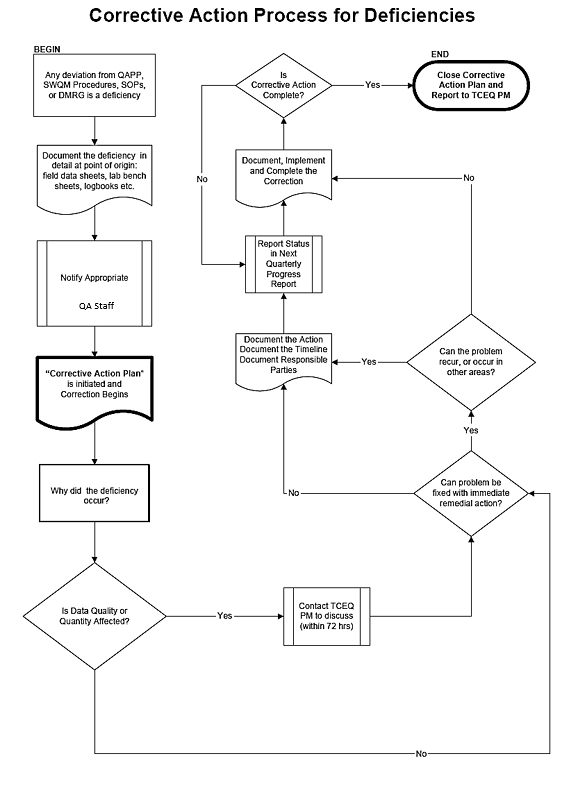 The status of CAPs will be included with quarterly progress reports. In addition, significant conditions which, if uncorrected, could have a serious effect on safety or on the validity or integrity of data will be reported to the TCEQ immediately.The Basin Planning Agency Project Manager is responsible for ensuring that corrective actions have been implemented and tracks deficiencies and corrective actions. Records of audit findings and corrective actions are maintained by the Basin Planning Agency Project Manager. Audit reports and associated corrective action documentation will be submitted to the TCEQ with the quarterly progress reports.If audit findings and corrective actions cannot be resolved, then the authority and responsibility for terminating work are specified in the TCEQ QMP and in agreements in contracts between participating organizations.C2	Reports to ManagementTable C2.1 QA Management ReportsReports to Basin Planning Agency Project Management A number of Basin Planning Agencies have processes in place to report project status, results of oversight activities, deficiencies, corrective action reports, and significant QA issues to management. They may or may not be written reports. Please list and describe as appropriate. Also include the schedule for submission.Reports to TCEQ Project Management All reports detailed in this section are contract deliverables and are transferred to the TCEQ in accordance with contract requirements.Progress ReportSummarizes the Basin Planning Agency’s activities for each task; reports monitoring status, problems, delays, deficiencies, status of open CAPs, and documentation for completed CAPs; and outlines the status of each task’s deliverables.Monitoring Systems Audit Report and ResponseFollowing any audit performed by the Basin Planning Agency, a report of findings, recommendations and response is sent to the TCEQ in the quarterly progress report.Data SummaryContains basic identifying information about the data set and comments regarding inconsistencies and errors identified during data verification and validation steps or problems with data collection efforts (e.g. deficiencies). Reports by TCEQ Project ManagementContractor EvaluationThe Basin Planning Agency participates in a Contractor Evaluation by the TCEQ annually for compliance with administrative and programmatic standards. Results of the evaluation are submitted to the TCEQ Financial Administration Division, Procurement and Contracts Section.D1	Data Review, Verification, and ValidationAll field and laboratory data will be reviewed and verified for integrity and continuity, reasonableness, and conformance to project requirements, and then validated against the project objectives and measurement performance specifications which are listed in Section A7 of this QAPP. Only those data which are supported by appropriate quality control data and meet the measurement performance specifications defined for this project will be considered acceptable and will be reported to the TCEQ for entry into SWQMIS.D2	Verification and Validation MethodsMuch of the information previously listed in other elements will be discussed here for the series of final checks on the data that will be conducted. The data may be reviewed to verify how it was: recorded or formatted; transformed (e.g., log values, calculations of replicate measurements, dry weight to wet weight values); reduced (e.g., calculation of sample concentrations from peak areas), transferred (e.g., software); analyzed (e.g., using the organization’s Laboratory Information Management System [LIMS]); and qualified.The methods to be used or processes to be followed can be identified as SOPs, if available, or described in the text. For example, indicate what data validation software will be used, if any. Responsible parties performing these functions should have been identified earlier in the plan (Element A4, Project/Task Organization). Describe the process to show how errors will be handled and this information given to the data users. Include necessary forms and checklists in Appendix E for TCEQ’s review.All field and laboratory data will be reviewed, verified and validated to ensure they conform to project specifications. Data review, verification, and validation will be performed using self-assessments as well as peer and management review as appropriate to the project task. The data review tasks to be performed by field and laboratory staff are listed in the first two columns of Table D2.1, respectively. Potential errors are identified by examination of documentation and by manual examination of corollary or unreasonable data; this analysis may be computer-assisted. If a question arises or an error is identified, the manager of the task responsible for generating the data is contacted to resolve the issue. Issues which can be corrected are corrected and documented. If an issue cannot be corrected, the task manager consults with the higher-level project management to establish the appropriate course of action, or the data associated with the issue are rejected and not reported to the TCEQ for storage in SWQMIS. Field and laboratory reviews, verifications, and validations are documented.After the field and laboratory data are reviewed, another level of review is performed once the data are combined into a data set. This review step as specified in Table D2.1 is performed by the Basin Planning Agency Data Manager and QAO. Data review, verification, and validation tasks to be performed on the data set include, but are not limited to, the confirmation of laboratory and field data review, evaluation of field QC results, additional evaluation of anomalies and outliers, analysis of sampling and analytical gaps, and confirmation that all parameters and sampling sites are included in the QAPP.The Data Review Checklist (see Appendix F) covers three main types of review: data format and structure, data quality review, and documentation review. The Data Review Checklist is transferred with the water quality data submitted to the TCEQ to ensure that the review process is being performed. Another element of the data validation process is consideration of any findings identified during the monitoring systems audit conducted by the TCEQ CRP Lead Quality Assurance Specialist. Any issues requiring corrective action must be addressed, and the potential impact of these issues on previously collected data will be assessed. After the data are reviewed and documented, the Basin Planning Agency Project Manager validates that the data meet the data quality objectives of the project and are suitable for reporting to TCEQ.If any requirements or specifications of the CRP are not met, based on any part of the data review, the responsible party should document the nonconforming activities and submit the information to the Basin Planning Agency Data Manager with the data in the Data Summary (See Appendix F). All failed QC checks, missing samples, missing analytes, missing parameters, and suspect results should be discussed in the Data Summary.Table D2.1: Data Review TasksD3	Reconciliation with User RequirementsData produced in this project, and data collected by other organizations (e.g., USGS, TCEQ, etc.), will be analyzed and reconciled with project data quality requirements. Data which do not meet requirements will not be submitted to SWQMIS nor will be considered appropriate for any of the uses noted in Section A5.Appendix A: Measurement Performance Specifications (Table A7.1-X)Measurement performance specifications define the data quality needed to satisfy project objectives. To this end, measurement performance specifications are qualitative and quantitative statements that:clarify the intended use of the datadefine the type of data needed to support the end useidentify the conditions under which the data should be collectedAppendix A of the QAPP addresses measurement performance specifications, including: analytical methodologiesAWRLslimits of quantitationbias limits for LCSsprecision limits for LCSDscompleteness goalsqualitative statements regarding representativeness and comparabilityThe items identified above should be considered for each type of monitoring activity. The CRP encourages thatdata be collected to address multiple objectives to optimize resources; however, caution should beapplied when attempting to collect data for multiple purposes because measurement performance specificationsmay vary according to the purpose. For example, limits of quantitation may differ for data used to assessstandards attainment and for trend analysis. When planning projects, first priority will be given to the main useof the project data and the data quality needed to support that use, then secondary goals will be considered.Tables in Appendix A should be modified to reflect actual parameters, methods, etc. employed by the Basin Planning Agency and its participants. Procedures for laboratory analysis must be in accordance with the most recently published edition of Standard Methods for the Examination of Water and Wastewater, 40 CFR 136, or otherwise approved independently. Only data collected that have a valid TCEQ parameter code assigned in Tables A7 are stored in SWQMIS. Any parameters listed in Tables A7 that do not have a valid TCEQ parameter code assigned will not be stored in SWQMIS.Based on a general review of available information regarding achievable recoveries of additional parameters, use the following bias limits (percent recovery of the LCS and LOQ Check Sample) in Appendix A: metals-in solid samples (i.e., sediment and tissue) 60-140%; organics-in-water samples 65-135%; organics-in-solid samples (i.e., sediment and tissue) 40-160%. There may be analytes within these groups that do not perform well with specific methods and usually recover poorly. Before these compounds are included in the list of analytes to be submitted to the TCEQ, the Basin Planning Agency should discuss the situation with the TCEQ and we will discuss if they are project specific analytes of concern, if low recoveries are acceptable, or if alternative methods should be run.Table A7.1 - Measurement Performance SpecificationsPlease use Excel Spreadsheet.Appendix B: Task 3 Work Plan & Sampling Process Design and Monitoring Schedule (Plan)Appendix B Sampling Process Design and Monitoring Schedule (plan)The following language and table can be used to meet the requirements of this section. In addition to the table, reference maps should be included. The table is provided as an example only. However, consistency with the TCEQ format and general categories when filling in the monitoring table is mandatory.Sample Design Rationale FY 2020The sample design is based on the legislative intent of CRP. Under the legislation, the Basin Planning Agencies have been tasked with providing data to characterize water quality conditions in support of the Texas Water Quality Integrated Report, and to identify significant long-term water quality trends. Based on Steering Committee input, achievable water quality objectives and priorities and the identification of water quality issues are used to develop work plans which are in accord with available resources. As part of the Steering Committee process, the Basin Planning Agency coordinates closely with the TCEQ and other participants to ensure a comprehensive water monitoring strategy within the watershed. A discussion of past or ongoing water quality issues should be provided here to justify the monitoring schedule. Specify changes in sites and sampling frequency; why parameters or sites were added or dropped; issues you were unable to address at the time; future monitoring recommendations; and any information you wish to capture about the process that will help make future decisions or help you document current decisions.Example The following changes or additions have been made to the monitoring schedule. These changes have come about because of concerns or requests of steering committee members or monitoring entities.The Guadalupe River at Dupont site will be discontinued at the present location and a new site that is downstream and out of the mixing zone of the Dupont discharges will be found for 2020.A new site on Peach Creek will be added bimonthly in 2020 (site no. 17935, Peach Creek at FM 397.). Data at this site was collected during the Peach Creek TMDL. The site will be monitored in 2020 and beyond to identify any changes in the water quality that may be a result of the implementation of best management practices (BMPs) in the watershed.The UGRA weekly monitoring of E. coli will no longer be funded by CRP. The TCEQ has sufficient data for assessment purposes and does not need the bacterial data at this frequency any longer. UGRA will evaluate their ability to continue monitoring at these sites for their own use and use by their constituents.The metals-in- water sample that was to be collected in 2019 at the Dupont site will be moved to Geronimo Creek. Metals in sediment in Geronimo Creek will be added to the 2020 schedule.Organics in sediment, specifically those organics associated with urban environments (TPH and BTEX), will be analyzed at the San Marcos River at IH 35 location.Background radiological data will be collected on Coleto Creek in advance of in-situ mining in Goliad County in 2020.End Example Site Selection CriteriaThis data collection effort involves monitoring routine water quality using procedures that are consistent with the TCEQ SWQM program. Some general guidelines are followed when selecting sampling sites, as outlined below, and discussed thoroughly in SWQM Procedures, Volumes I and II. Overall consideration is given to accessibility and safety. All monitoring activities have been developed in coordination with the CRP Steering Committee and with the TCEQ. The site selection criteria specified are those the TCEQ would like considered to produce data which is complementary to that collected by the state and which may be used in assessments, etc. Other criteria may be considered and should be described. The site selection criteria set forth here may not apply to all programs.Locate stream sites so that samples can be safely collected from the centroid of flow. Centroid is defined as the midpoint of that portion of stream width which contains 50 percent of the total flow. If multiple potential sites on a stream segment are appropriate for monitoring, choose one that would best represent the water body, and not a site that displays unusual conditions or contaminant source(s). Avoid backwater areas or eddies when selecting a stream site.At a minimum for reservoirs, locate sites near the dam (reservoirs) and in the major arms. Larger reservoirs might also include stations in the middle and upper (riverine) areas. Select sites that best represent the water body by avoiding coves and back water areas. A single monitoring site is considered representative of 25 percent of the total reservoir acres, but not more than 5,120 acres.Monitoring sites are selected to maximize stream coverage or basin coverage. Very long segments may require more stations. As a rule of thumb, stream segments between 25 and 50 miles long require two stations, and longer than 50 miles require three or more depending on the existence of areas with significantly different sources of contamination or potential water quality concerns. Major hydrological features, such as the confluence of a major tributary or an instream dam, may also limit the spatial extent of an assessment based on one station.Because historical water quality data can be very useful in assessing use attainment or impairment, it may be best to use sites that are on current or past monitoring schedules. All classified segments (including reservoirs) should have at least one Monitoring site that adequately characterizes the water body, and monitoring should be coordinated with the TCEQ or other qualified monitoring entities reporting routine data to TCEQ.Monitoring sites may be selected to bracket sources of pollution, influence of tributaries, changes in land uses, and hydrological modifications.Sites should be accessible. When possible, stream sites should have a USGS or IBWC stream flow gauge. If not, it should be possible to conduct flow measurement during routine visits.Monitoring Sites for FY 2020Monitoring Tables for FY 2020 are presented on the following page. Monitoring tables are in the appendix, so that only the tables will need to be modified annually (unless other program changes are made in the 2nd year). This appendix must be re-submitted annually.The sample design for SWQM is shown in Table B1.1 below. Terminology and field descriptions are included in the DMRG. Please use the schedule download feature at http://cms.lcra.org to populate this table. Please use the list of Monitoring Type Codes provided in the DMRG. The A7 table is built with tabs to match headings in the CMS, so the parameters collected  are clearly defined when any heading is marked. If the parameters for a site will vary from the A7 table, include this in the comments section. TCEQ Surface Water Quality Monitoring Procedures Volume 2: Methods for Collecting and Analyzing Biological Community and Habitat Data, 2005 (RG-416), outlines voucher requirements for benthic and nekton sampling.Table B1.1 Sample Design and Schedule, FY 2020Appendix C: Station Location MapsStation Location MapsMaps of stations monitored by the Basin Planning Agency are provided below. The maps were generated by the Basin Planning Agency. This product is for informational purposes and may not have been prepared for or be suitable for legal, engineering, or surveying purposes. It does not represent an on-the-ground survey and represents only the approximate relative location of property boundaries. For more information concerning this map, contact the [INSERT CONTACT HERE] at [INSERT PHONE NUMBER HERE].Appendix D: Field Data SheetsAppendix E: Chain of Custody FormsAppendix F: Data Review Checklist and Summary ShellsData Review ChecklistThis checklist is to be used by the Planning Agency and other entities handling the monitoring data in order to review data before submitting to the TCEQ. This table may not contain all of the data review tasks being conducted.Data SummaryData Set InformationData Source: Date Submitted: Tag_id Range: Date Range: □  I certify that all data in this data set meets the requirements specified in Texas Water Code Chapter 5, Subchapter R (TWC §5.801 et seq) and Title 30 Texas Administrative Code Chapter 25, Subchapters A & B.□ This data set has been reviewed using the criteria in the Data Review Checklist.Planning Agency Data Manager: Date: Please explain in the table below any data discrepancies discovered during data review including:Inconsistencies with LOQsFailures in sampling methods and/or laboratory procedures that resulted in data that could not be reported to the TCEQ (indicate items for which the Corrective Action Process has been initiated and send Corrective Action Status Report with the applicable Progress Report).Dataset ___ contains data from FY__ QAPP Submitting Entity code __ and collecting entity __. This is field and lab data that was collected by the (collecting entity).   Analyses were performed by the (lab name). The following tables explain discrepancies or missing data as well as calculated data loss.Discrepancies or missing data for the listed tag ID:Data LossATTACHMENT 1 Example Letter to Document Adherence to the QAPPTO: (name)(organization)FROM: (name)(organization)RE: Basin Planning Agency Fiscal Year 2020-21 CRP QAPPPlease sign and return this form by (date) to:(address)I acknowledge receipt of the “QAPP Title, Revision Date”. I understand the document(s) describe quality assurance, quality control, data management and reporting, and other technical activities that must be implemented to ensure the results of work performed will satisfy stated performance criteria. My signature on this document signifies that I have read and approved the document contents pertaining to my program. Furthermore, I will ensure that all staff members participating in CRP activities will be required to familiarize themselves with the document contents and adhere to them as well.Name	DateCopies of the signed forms should be sent by the Basin Planning Agency to the TCEQ CRP Project Manager within 60 days of TCEQ approval of the QAPP.Document/RecordLocationRetention (yrs)FormatQAPPs, amendments and appendicesBasin Planning Agency(Specify all media, e.g., paper, electronic, etc.)Field SOPsBasin Planning Agency(Specify)Laboratory Quality ManualsBasin Planning Agency/ Laboratory(ies)(Specify)Laboratory SOPsBasin Planning Agency/ Laboratory(ies)(Specify)QAPP distribution documentationBasin Planning Agency(Specify)Field staff training recordsBasin Planning Agency(Specify)Field equipment calibration/maintenance logsBasin Planning Agency(Specify)Field instrument printoutsBasin Planning Agency(Specify)Field notebooks or data sheetsBasin Planning Agency(Specify)Chain of custody recordsBasin Planning Agency(Specify)Laboratory calibration recordsLaboratory(Specify)Laboratory instrument printoutsLaboratory(Specify)Laboratory data reports/resultsBasin Planning Agency/ Laboratory(Specify)Laboratory equipment maintenance logsLaboratory(Specify)Corrective Action DocumentationBasin Planning Agency/ Laboratory(Specify)ParameterMatrixContainerPreservationSample VolumeHolding TimeParameterSample VolumeHolding TimeMatrixContainer*Preservation**TSS400 ml7 dayswaterNew Plastic or New CubitainerCool to 6oC, darkAlkalinity100 ml14 dayswaterNew Plastic or New CubitainerCool to 6oC, darkSulfate100 ml28 dayswaterNew Plastic or New CubitainerCool to 6oC, darkChloride100 ml28 dayswaterNew Plastic or New CubitainerCool to 6oC, darkNitrate and Nitrite (N)150 ml48 hrswaterNew Plastic or New CubitainerCool to 6oC, darkAmmonia150 ml28 dayswaterNew Plastic or New Cubitainer1-2 ml conc. H2SO4 to pH <2 and cool to 6oC, darkTotal Phosphorus150 ml28 dayswaterNew Plastic or New Cubitainer1-2 ml conc. H2SO4 to pH <2 and cool to 6oC, darkTKN200 ml28 dayswaterNew Plastic or New Cubitainer1-2 ml conc. H2SO4 to pH <2 and cool to 6oC, darkTOC100 ml28 dayswaterNew Plastic or New Cubitainer1-2 ml conc. H2SO4 to pH <2 and cool to 6oC, darkChlorophyll a/ Pheophytin1000 ml 48 hrs Unfiltered24 days FilteredwaterNew Amber GlassDark and ice before filtration; Dark and frozen after filtrationE. coli120 ml6 hours +waterPlastic(sterile)Cool to 6oC, dark sample container with sodium thiosulfate powderTotal Hardness250 ml48 hourswaterNew Plastic or New CubitainerCool to 6oC, darkMagnesium500 ml180 dayswaterNew Plastic or New Cubitainer1-2 ml 1+1 HNO3 to pH<2 and cool to 6oCCalciumwaterNew Plastic or New Cubitainer1-2 ml 1+1 HNO3 to pH<2 and cool to 6oCName of EntityTag PrefixSubmitting EntityCollecting EntityEx. Texas A&M Univ. Corpus Christi, Center for Coastal StudiesAAMAMAssessment ActivityApproximateScheduleResponsible PartyScopeResponseRequirementsStatus MonitoringOversight, etc.ContinuousBasin Planning AgencyMonitoring of the project status and records to ensure requirements are being fulfilledReport to TCEQ in Quarterly ReportMonitoring Systems Auditof Basin Planning Agency Dates to be determinedby TCEQ CRPTCEQField sampling, handling and measurement; facility review; and data management as they relate to CRP30 days to provide corrective actions response to the TCEQMonitoring Systems Auditof ProgramSubparticipantsInclude schedule for completing all subparticipant audits before the expiration of the QAPPBasin Planning AgencyField sampling, handling and measurement; facility review; and data management as they relate to CRP30 days to respond in writing to the Basin Planning Agency. PA will report problems to TCEQ in Progress Report.Laboratory AssessmentDates to be determined by TCEQTCEQ Laboratory AssessorAnalytical and quality control procedures employed at the laboratory and the contract laboratory30 days to provide corrective actions response to the TCEQType of ReportFrequency (daily, weekly, monthly, quarterly, etc.)Projected Delivery Date(s)Person(s) Responsible for Report PreparationReport RecipientsNon-Conformance ReportAs NeededAs NeededField Staff
Laboratory StaffBasin Planning Agency QA Staff orLaboratory Management as appropriateCRP Progress ReportsQuarterlyDecember 15, 2019March 15, 2020June 15, 2020September 15, 2020December 15, 2020March 15, 2021June 15, 2021August 31, 2021Basin Planning Agency Project ManagerTCEQ CRP Project ManagementMonitoring Systems Audit Report and ResponseAs NeededAs NeededBasin Planning Agency QAOTCEQ CRP Project ManagementData SummaryAs NeededAs NeededBasin Planning Agency Data ManagerTCEQ CRP Project ManagementData to be VerifiedFieldTaskLaboratoryTaskQA TaskLead Organization Data Manager TaskSample documentation complete; samples labeled, sites identifiedField QC samples collected for all analytes as prescribed in the TCEQ SWQM Procedures Standards and reagents traceableChain of custody complete/acceptableNELAP Accreditation is currentSample preservation and handling acceptableHolding times not exceededCollection, preparation, and analysis consistent with SOPs and QAPPField documentation (e.g., biological, stream habitat) completeInstrument calibration data completeQC samples analyzed at required frequencyQC results meet performance and program specificationsAnalytical sensitivity (LOQ/AWRL) consistent with QAPPResults, calculations, transcriptions checkedLaboratory bench-level review performedAll laboratory samples analyzed for all scheduled parametersCorollary data agreeNonconforming activities documentedOutliers confirmed and documented; reasonableness check performedDates formatted correctlyDepth reported correctly and in correct unitsTAG IDs correctTCEQ Station ID number assignedValid parameter codesCodes for submitting entity(ies), collecting entity(ies), and monitoring type(s) used correctlyTime based on 24-hour clockCheck for transcription errorsSampling and analytical data gaps checked (e.g., all sites for which data are reported are on the coordinated monitoring schedule)Field instrument pre- and post-calibration check results within limits10% of data manually reviewedSite DescriptionStation IDWaterbody IDRegionSECEMT24 hr DOAqHabBenthicsNektonMetal WaterOrganic WaterMetal SedOrganic SedConvAmb Tox WaterAmb Tox SedBacteriaFlowFish TissueFieldCommentsData Format and StructureY, N, or N/AAre there any duplicate Tag Id numbers in the Events file?Do the Tag prefixes correctly represent the entity providing the data?Have any Tag Id numbers been used in previous data submissions?Are Tag IDs associated with a valid SLOC?Are sampling Dates in the correct format, MM/DD/YYYY with leading zeros?Are sampling Times based on the 24 hr clock (e.g. 09:04) with leading zeros?Is the Comments field filled in where appropriate (e.g. unusual occurrence, sampling problems, unrepresentative of ambient water quality)?Are Submitting Entity, Collecting Entity, and Monitoring Type codes used correctly?Do sampling dates in the Results file match those in the Events file for each Tag Id?Are values represented by a valid parameter code with the correct units?Are there any duplicate parameter codes for the same Tag Id?Are there any invalid symbols in the Greater Than/Less Than (GT/LT) field?Are there any Tag Ids in the Results file that are not in the Events file or vice versa?Data Quality ReviewY, N, or N/AAre “less-than” values reported at the LOQ? If no, explain in Data Summary.Have the outliers been verified and a "1" placed in the Verify_flg field?Have checks on correctness of analysis or data reasonableness been performed?e.g., Is ortho-phosphorus less than total phosphorus?Are dissolved metal concentrations less than or equal to total metals?Is the minimum 24 hour DO less than the maximum 24 hour DO?Do the values appear to be consistent with what is expected for site?Have at least 10% of the data in the data set been reviewed against the field and laboratory data sheets?Are all parameter codes in the data set listed in the QAPP?Are all stations in the data set listed in the QAPP?Documentation ReviewY, N, or N/AAre blank results acceptable as specified in the QAPP?Were control charts used to determine the acceptability of lab duplicates (if applicable)?Was documentation of any unusual occurrences that may affect water quality included in the Event file’s Comments field?Were there any failures in sampling methods and/or deviations from sample design requirements that resulted in unreportable data? If yes, explain in Data Summary. Were there any failures in field and/or laboratory measurement systems that were not resolvable and resulted in unreportable data? If yes, explain in Data Summary.Was the laboratory’s NELAP Accreditation current for analysis conducted?Did participants follow the requirements of this QAPP in the collection, analysis, and reporting of data?Tag IDStation IDDateParametersType of ProblemComment/PreCAPs/CAPsParameterMissing Data points out of TotalPercent Data Loss for this DatasetParameterMissing Data points out of TotalPercent Data Loss for this Dataset